CUADROS DE BONOS EN DÓLARES –19/06/2020SOBERANOS EN DÓLARESPRECIOS EN PESOS($ 110,40) 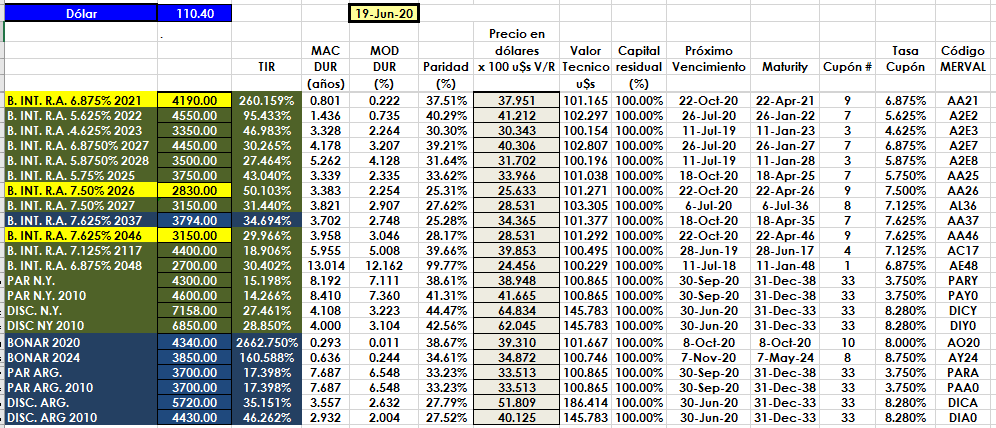 PRECIOS EN DÓLARES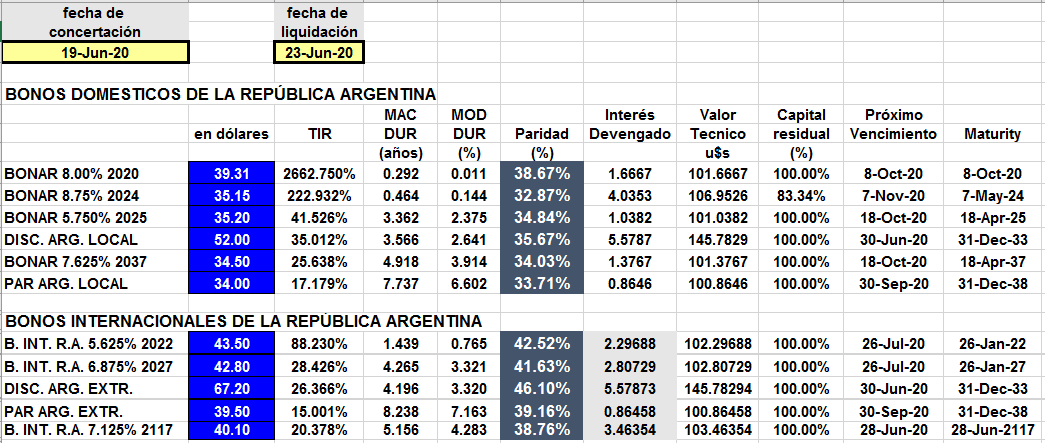 